Государственное бюджетное общеобразовательное учреждение Ростовской области «Белокалитвинский Матвея Платова казачий кадетский корпус»(ГБОУ РО БККК)П Р И К А З     24 октября  2018 г.       	 г. Белая Калитва                         № 214Об итогах  отслеживания адаптации обучающихся 5/1 класса в 2018 -2019 учебном годуВ соответствии с планом работы корпуса, проводилось отслеживание адаптации обучающихся взвода 5/1. Цель проверки:	- выявить уровень адаптации обучающихся 5/1взвода  на уровне основного общего образования.                         - определить основные направления совместной работы педагогического коллектива, родительской общественности по оптимизации образовательного процесса в 5-ом классе.Объекты проверки: 1. содержание образования  (рабочие программы,  календарно-тематические планы учителей-предметников, классный журнал, рабочие тетради)                                2. результативность образования (стартовый контроль, итоги четверти, административный контроль). Собранные в ходе проверки материалы позволяют утверждать, что адаптация кадет 5-го класса к новой форме обучения на основной ступени протекала в допустимые сроки и оптимально. Данные психологического обследования дают возможность утверждать, что большинство пятиклассников положительно относятся к обучению в корпусе. В ходе контроля были посещены уроки русского языка, математики, истории, биологии, географии. Проведен анализ стартовых и административных работ по предметам, анализ успеваемости На основании  справки по кадетскому корпусу от 15.10.2018г , №__ «По итогам проверки организации текущего контроля в 5- ом взводе»,ПРИКАЗЫВАЮ:1. Заместителю директора по учебно­воспитательной работе Махиной Л.П.:1.1. Познакомить с результатами классно­обобщающего контроля в 5/1взводе педагогический коллектив (до 25.10.2018).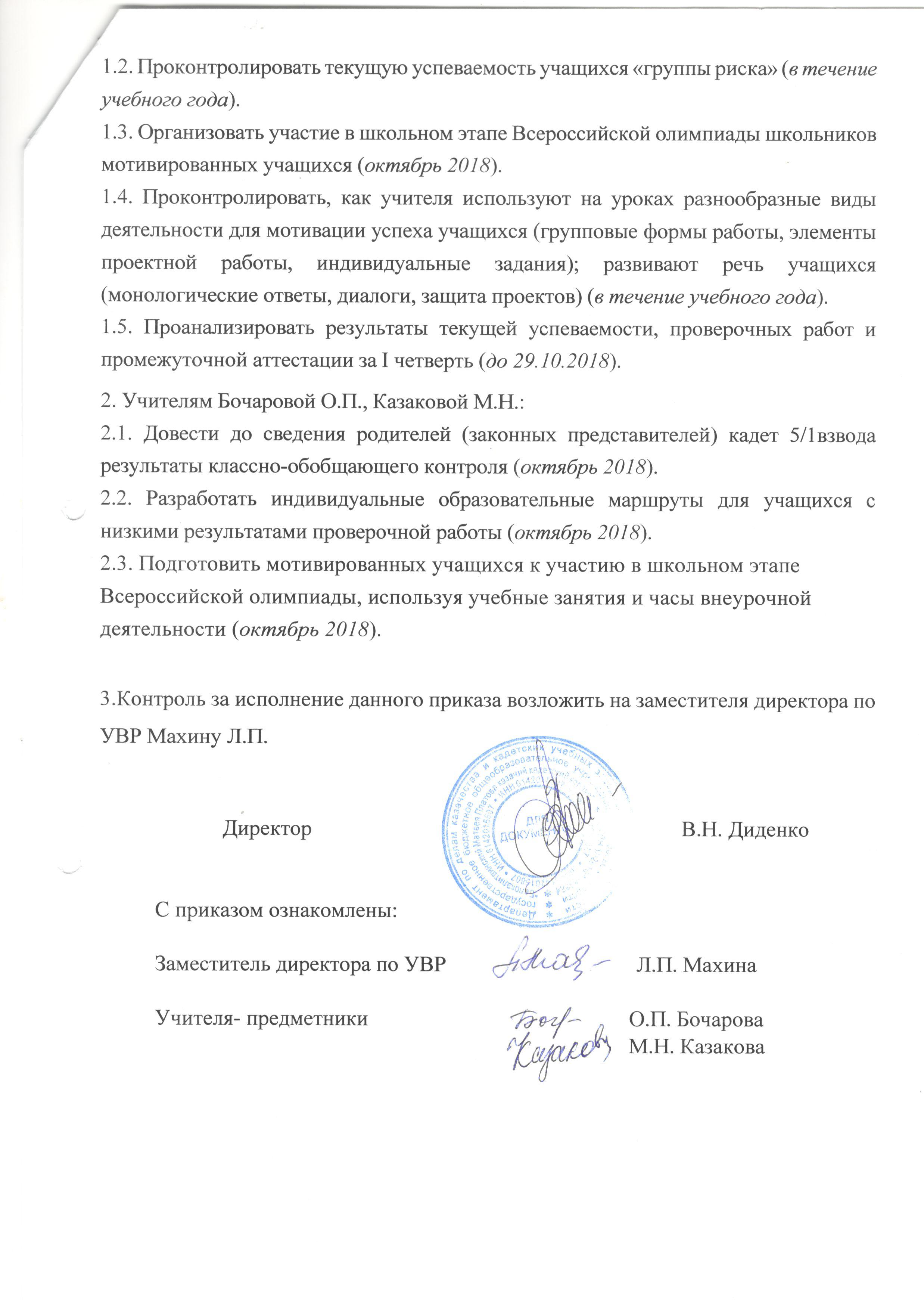 